Najprej preglej domačo nalogo in popravi napake! V nalogi moraš imeti napisane tudi podatke, ne samo rešitev!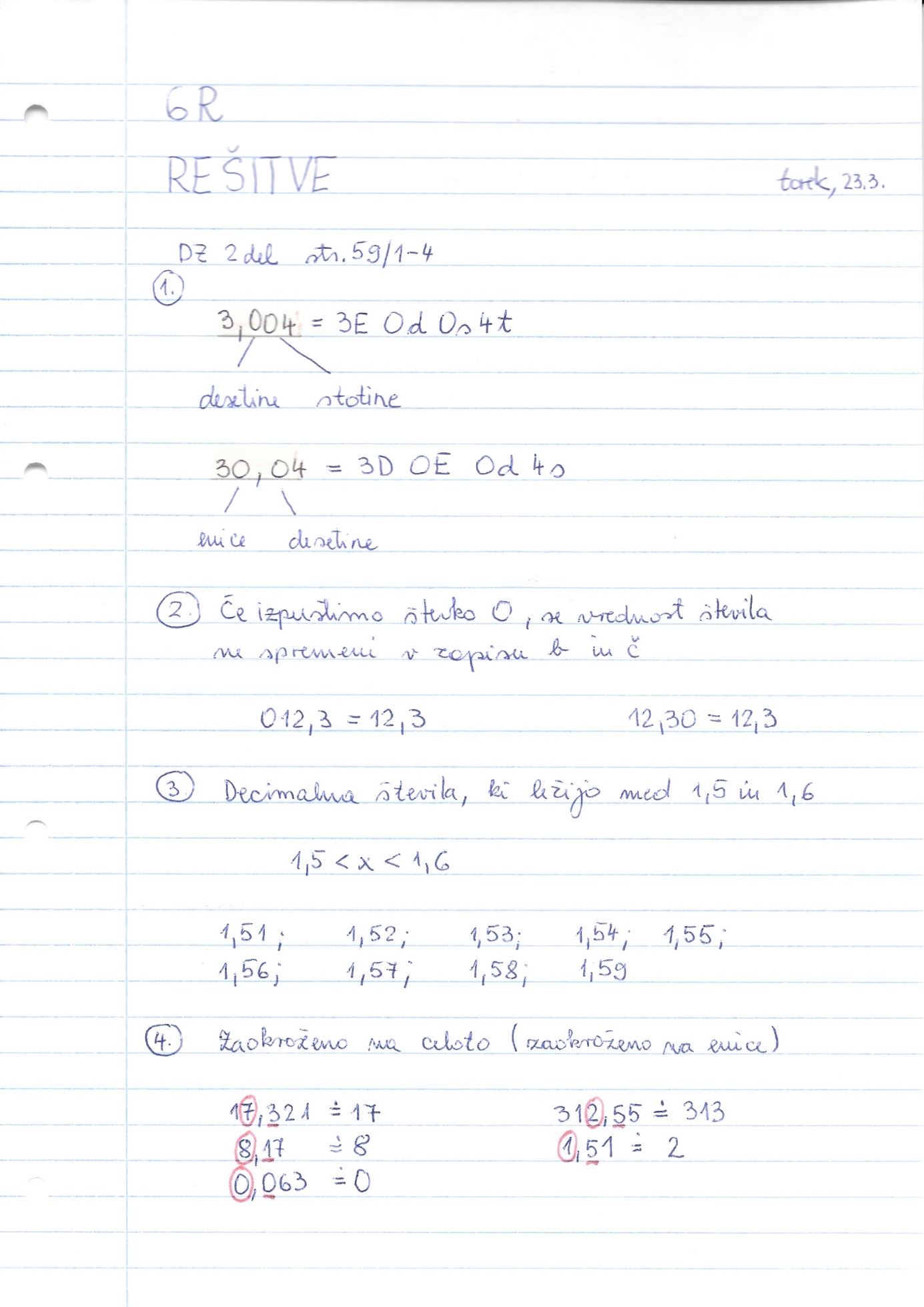 VajePrepiši v zvezek!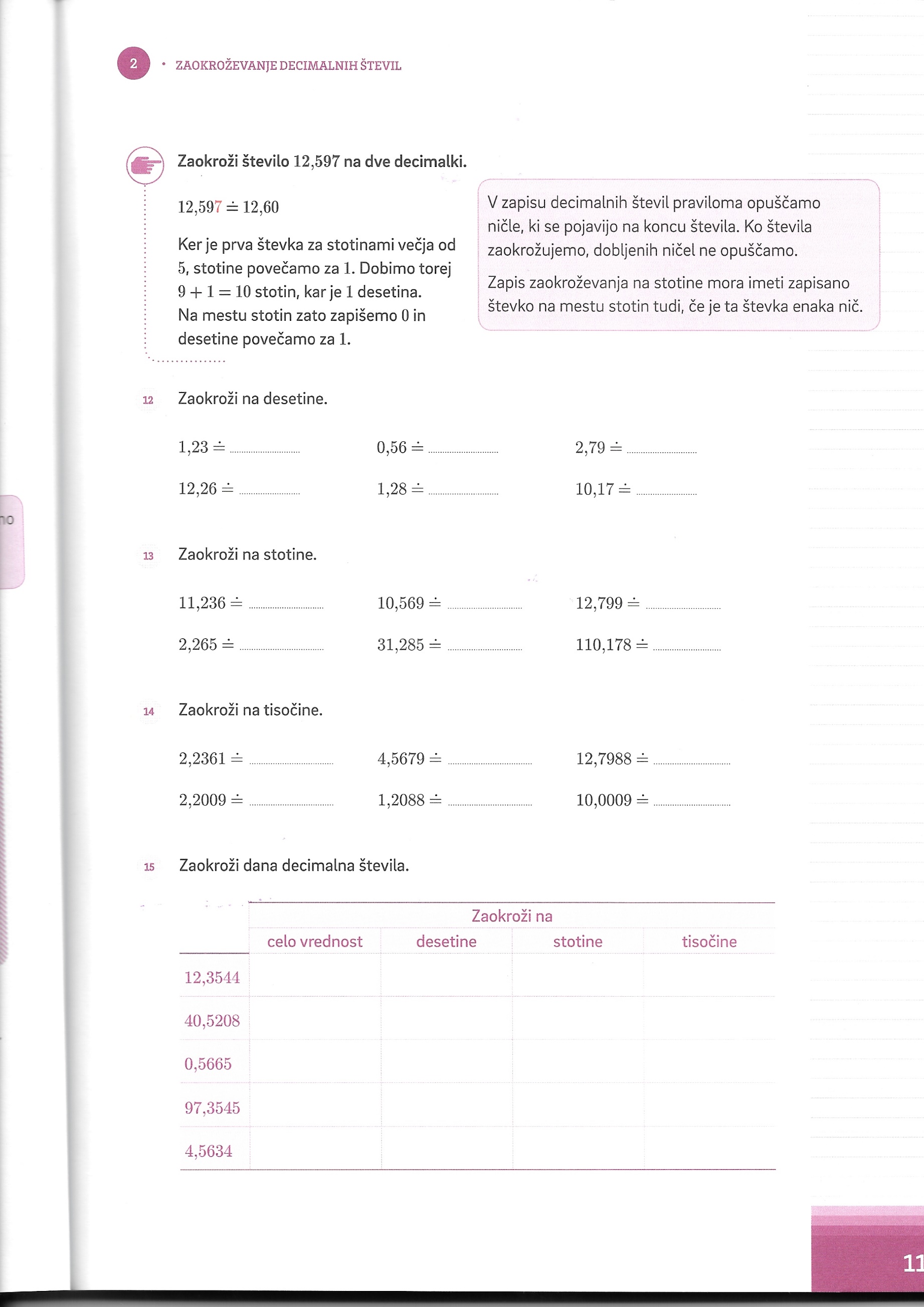 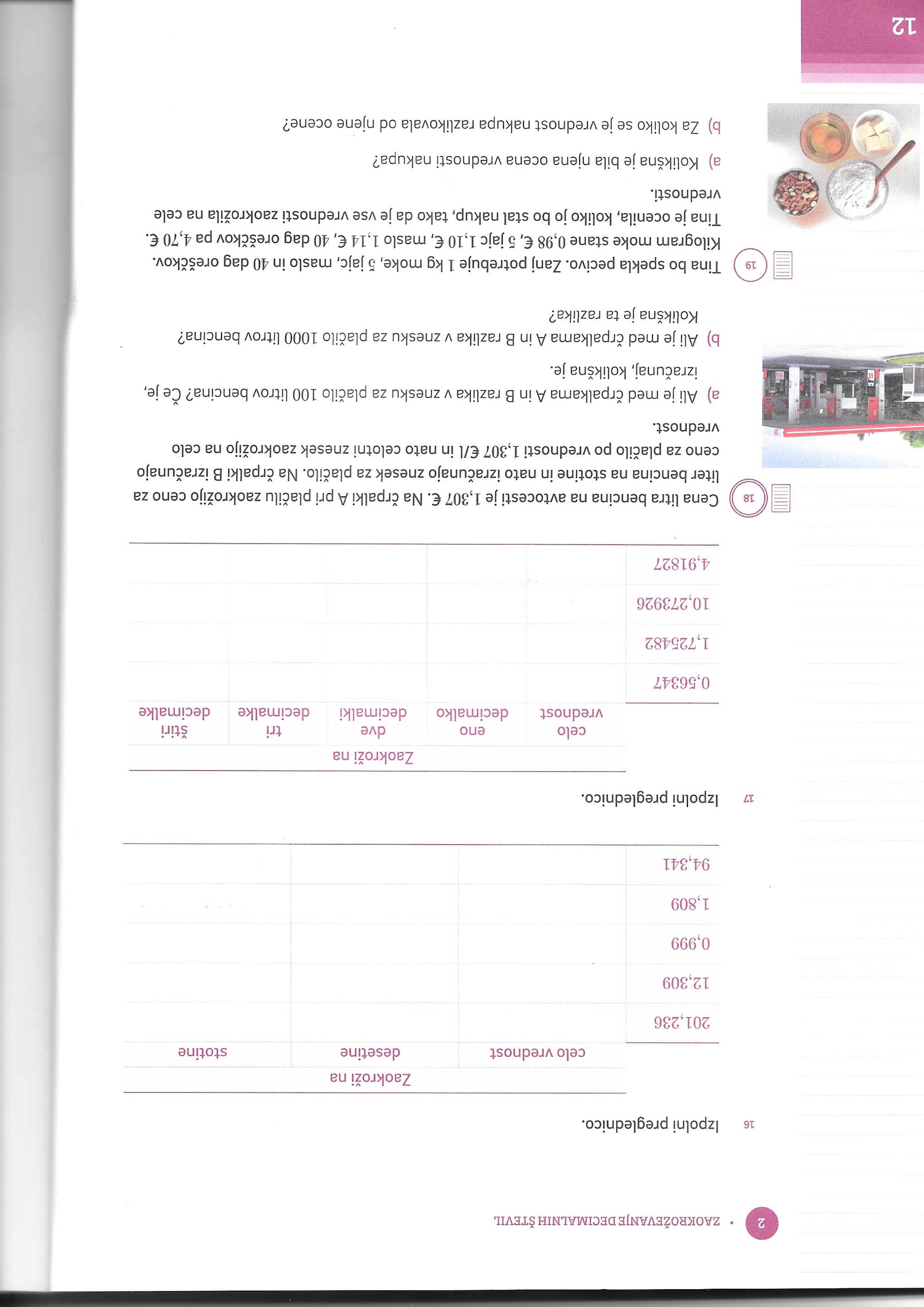 Dodatna naloga *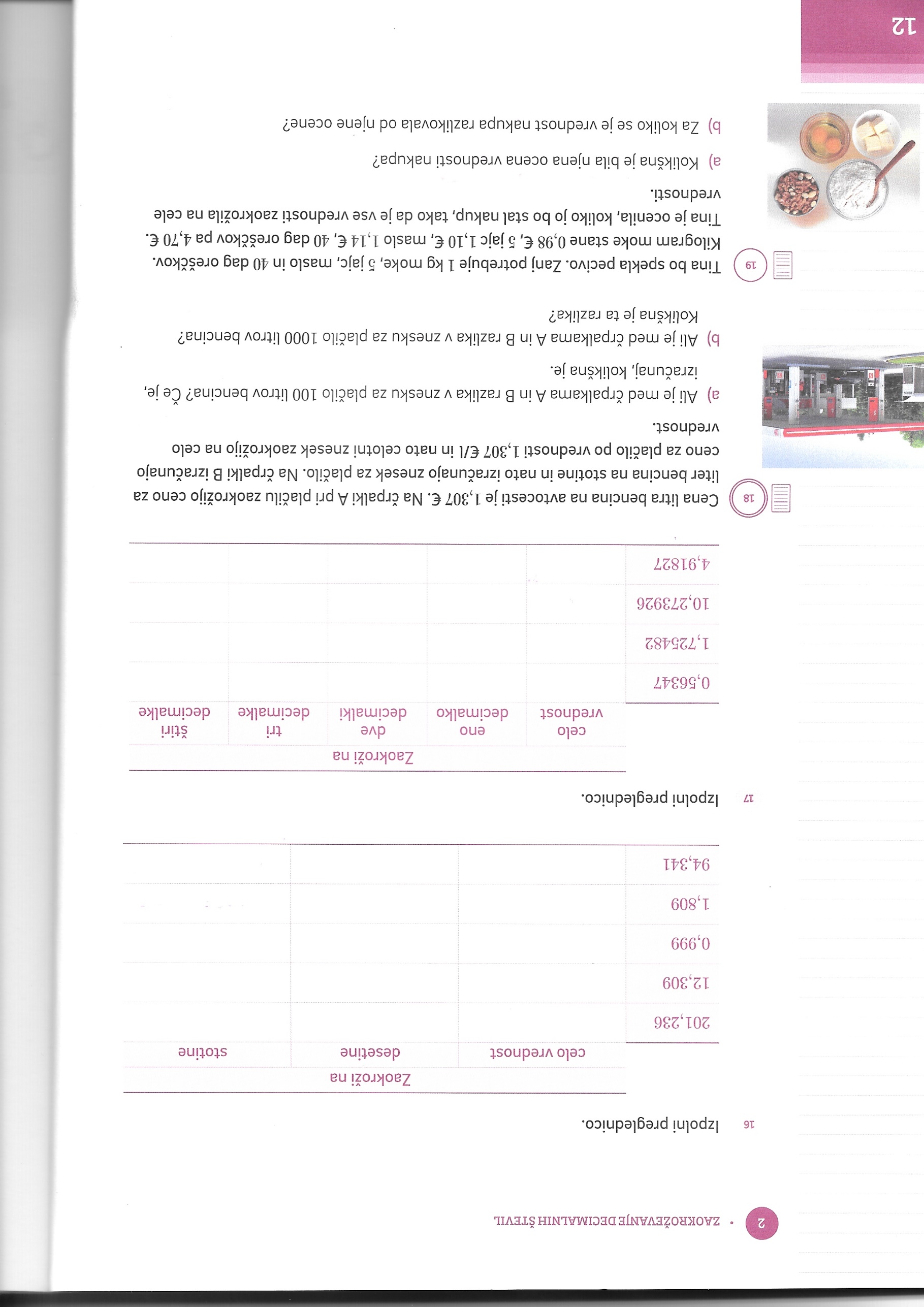 